(W31)   die Verben – Substantiv  /  fiiller - isim    [TR]  Lerne die Substantiva 
immer MIT dem Artikelİsimleri öğrenin
her zaman makale İLEHöre dir die Wörter an (MP3) Sorry, your browser does not support the audio element. Fiilin formlarını dinleyin (MP3)essen  –  das Essencomer – la comidaschreiben  –  die Schriftyemek yemekreden  –  die Redeyaz - senaryofließen  –  der Flußkonuşma - konuşmagehen  –  der Gangakış - nehirfahren  –  die Fahrtgit - koridorfliegen  –  der Flugsürücü - sürüşreisen  –  die Reiseuçmak - uçuşsehen  –  die Sichtyolculuk - yolculukwaschen  –  die Wäschegörmek - görüşsuchen  –  die Sucheyıkamak - çamaşırwachen  –  die Wachearama - aramaschauen  –  die Schaugardiyanlar - gardiyanwünschen  –  der Wunschbak - gösteri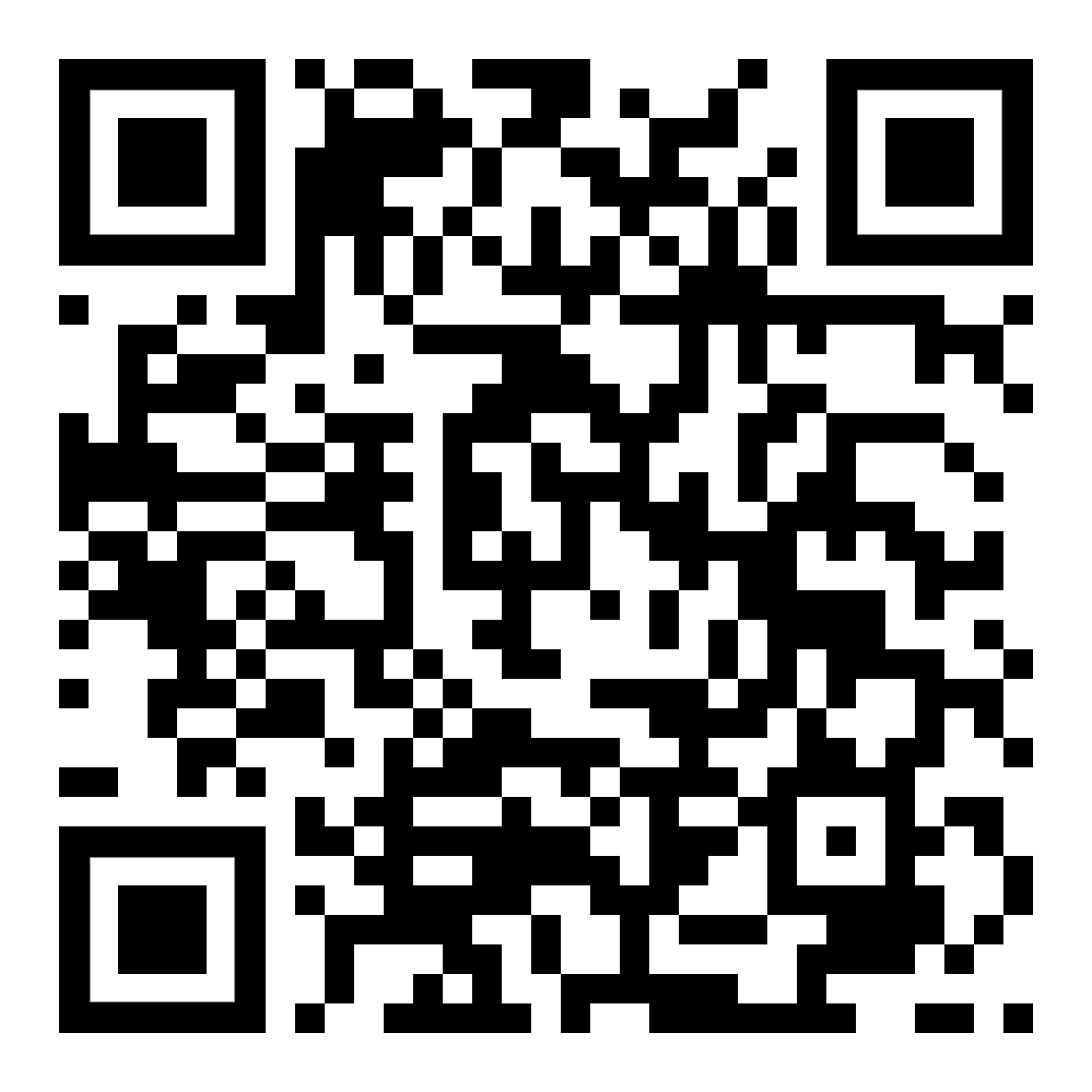 diese Seite  /  bu sayfa  https://www.kleine-deutsch-hilfe.at/W31_TR.htm Türkçe kelimeler nelerdir?essen  –  das Essenschreiben  –  die Schriftreden  –  die Redefließen  –  der Flußgehen  –  der Gangfahren  –  die Fahrtfliegen  –  der Flugreisen  –  die Reisesehen  –  die Sichtwaschen  –  die Wäschesuchen  –  die Suchewachen  –  die Wachereisen  –  die Reisewünschen  –  der WunschWie heißt das Wort auf Deutsch?comer – la comidayemek yemekyaz - senaryokonuşma - konuşmaakış - nehirgit - koridorsürücü - sürüşuçmak - uçuşyolculuk - yolculukgörmek - görüşyıkamak - çamaşırarama - aramagardiyanlar - gardiyanbak - gösteri